Příloha č. 1 k materiálu č.: 10/15Počet stran přílohy: 3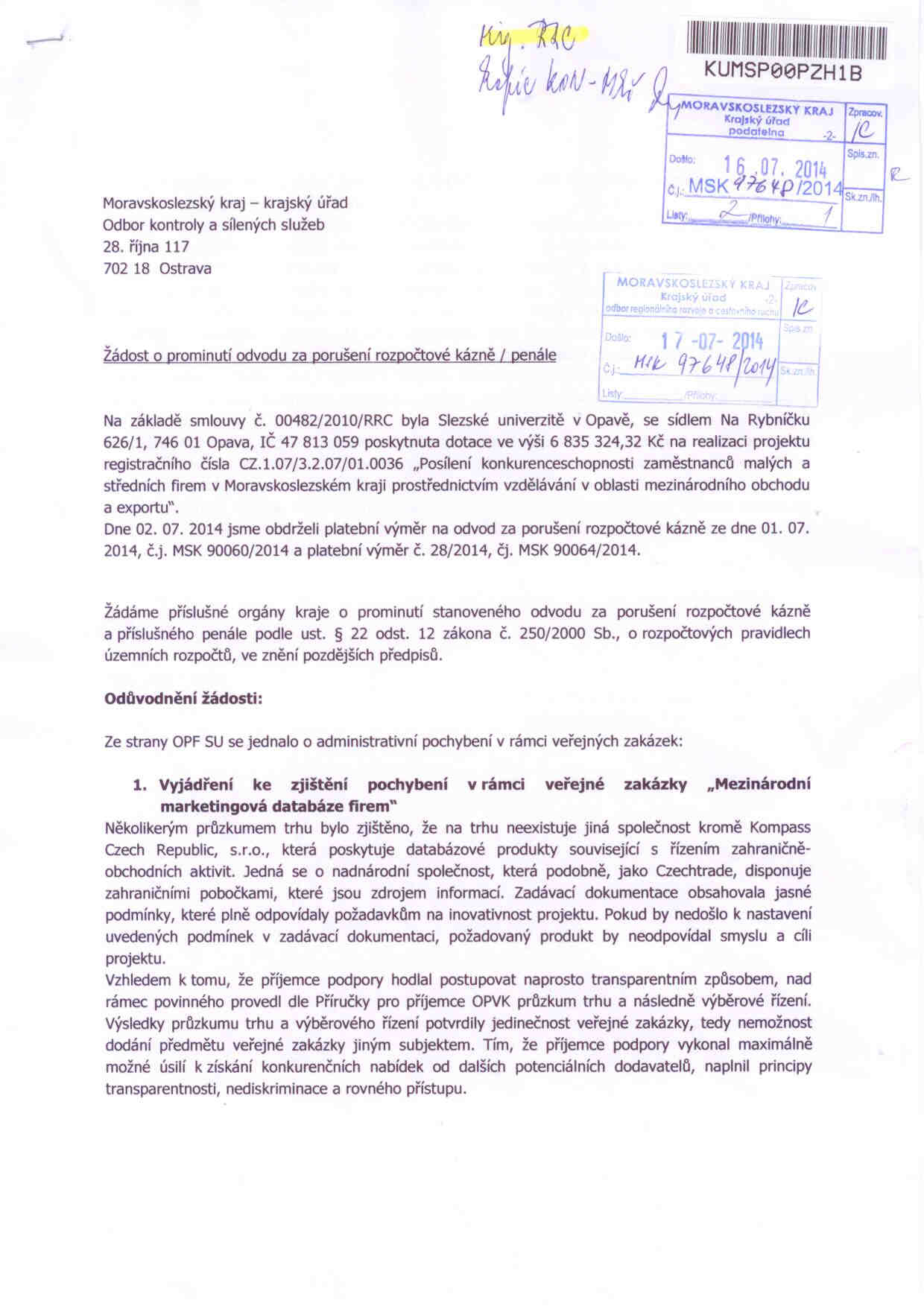 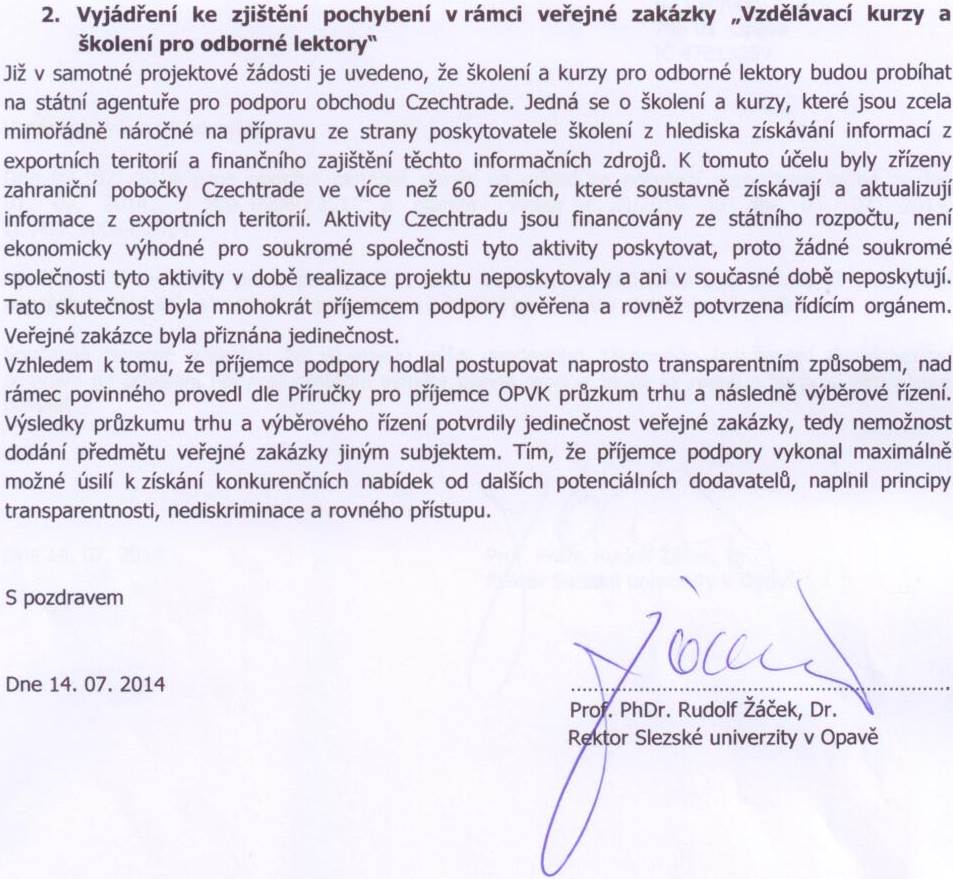 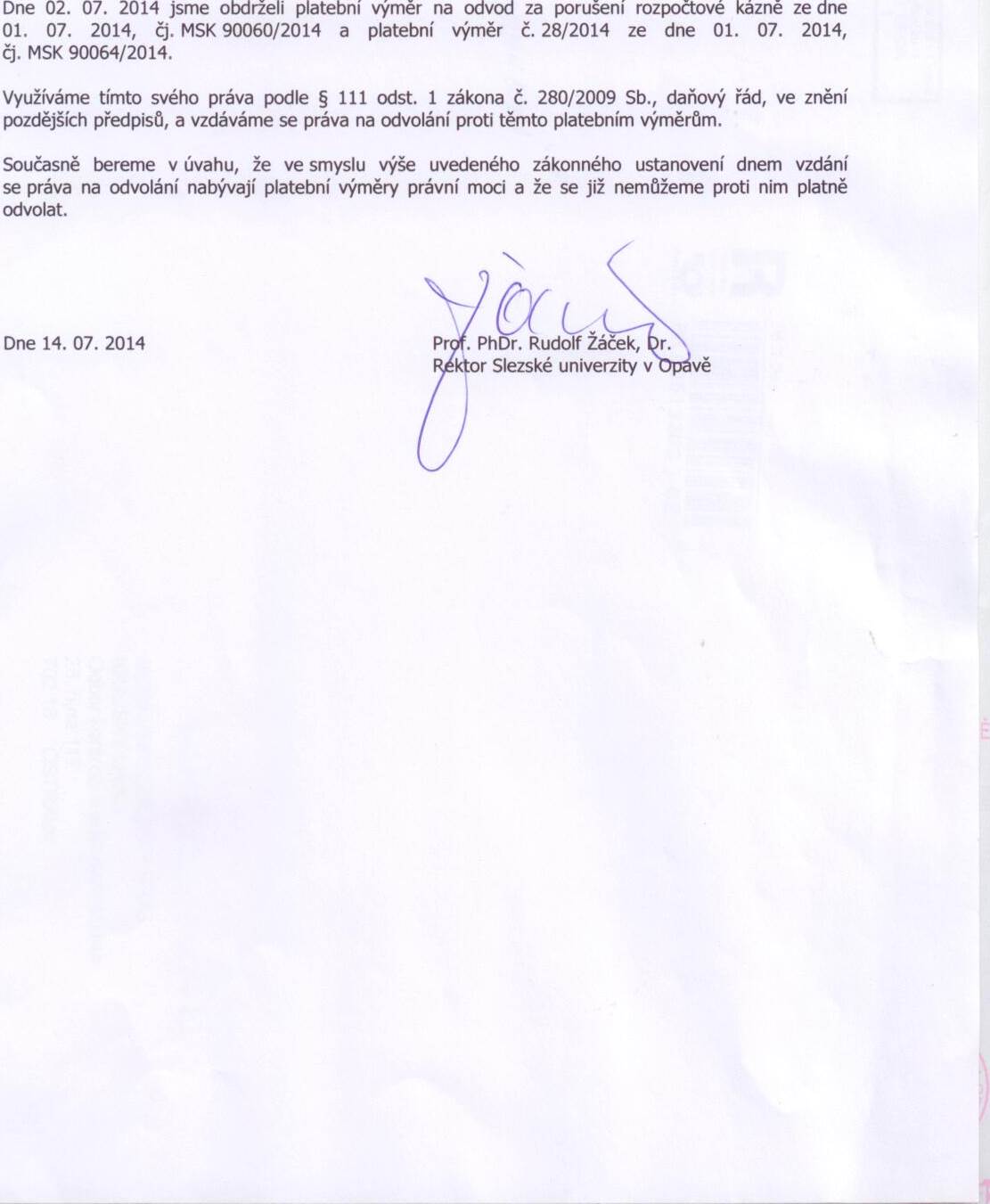 